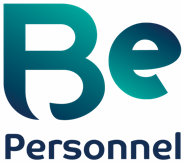 Please read the following two statements carefully and then complete and sign either Box A or Box B